 КАРАР 						               ПОСТАНОВЛЕНИЕ11 май 2021 йыл                        №19                        11 мая   2021 годаОб осуществлении контроля, предусмотренного частями 5 и 5.1 статьи 99 Федерального закона от 05.04.2013 г. №44-ФЗ «О контрактной системе в сфере закупок товаров, работ, услуг для обеспечения государственных и муниципальных нужд»В соответствии с частью 6 статьи 99  Федерального закона от 05.04.2013г. №44-ФЗ «О контрактной системе в сфере закупок товаров, работ, услуг для обеспечения государственных и муниципальных нужд», а также Постановлением Правительства РФ от 06.08.2020г. №1193 «О порядке осуществления контроля, предусмотренного частями 5 и 5.1 статьи 99 Федерального закона «О контрактной системе в сфере закупок товаров, работ, услуг для обеспечения государственных и муниципальных нужд», и об изменении и признании утратившими силу некоторых актов Правительства Российской Федерации,  ПОСТАНОВЛЯЮ:Признать утратившим силу постановление Администрации сельского поселения Равиловский сельсовет муниципального района Абзелиловский район Республики Башкортостан от 26.12.2016г. №165.Должностным лицам Администрации, уполномоченным на осуществление контроля, предусмотренного частью 5 статьи 99 Федерального закона от 05.04.2013г. №44-ФЗ «О контрактной системе в сфере закупок товаров, работ, услуг для обеспечения государственных и муниципальных нужд», при осуществлении возложенных полномочий руководствоваться Правилами осуществления контроля, предусмотренного частями 5 и 5.1 статьи 99 Федерального закона   «О контрактной системе в сфере закупок товаров, работ, услуг для обеспечения государственных и муниципальных нужд», утвержденными Постановлением Правительства РФ от 06.08.2020г. №1193.Контроль за исполнением настоящего Постановления оставляю за собойГлава администрации сельского поселения
Равиловский сельсовет муниципального района
Абзелиловский район Республики Башкортостан: ______________ А.И.Султанов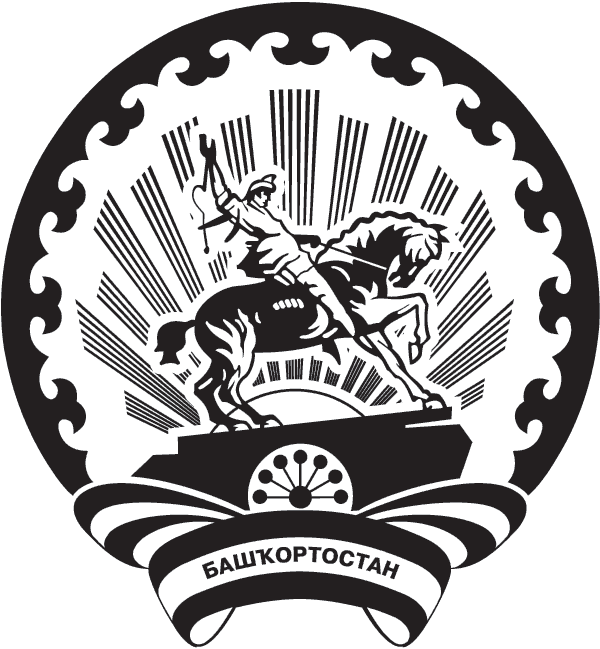 БАШКОРТОСТАН  РЕСПУБЛИКАҺЫӘБЙӘЛИЛ РАЙОНЫМУНИЦИПАЛЬ  РАЙОНЫНЫҢ РАУИЛ АУЫЛ СОВЕТЫ АУЫЛБИЛӘМӘҺЕ  ХАКИМИӘТЕ453626, Ишкол, Матросова  урамы, 35тел. 2-64-30,2-64-74РЕСПУБЛИКА   БАШКОРТОСТАНМУНИЦИПАЛЬНЫЙ  РАЙОНАБЗЕЛИЛОВСКИЙ РАЙОНАДМИНИСТРАЦИЯ СЕЛЬСКОГО ПОСЕЛЕНИЯ  РАВИЛОВСКИЙ СЕЛЬСОВЕТ453626, д.Ишкулово, ул. Матросова 35тел. 2-64-30 э/адрес: ravil_abz@ufamts.ruИНН/КПП 0201002199/020101001  ОКПО 04283851ОГРН 1020202036030 ИНН/КПП 0201002199/020101001  ОКПО 04283851ОГРН 1020202036030 ИНН/КПП 0201002199/020101001  ОКПО 04283851ОГРН 1020202036030 